Уважаемые коллеги!Некоммерческая организация «Фонд развития моногородов» в рамках выполнения функций проектного офиса по проектам развития моногородов информирует о возможности участия в проекте «Профстажировки 2.0» 
(далее – Проект), организаторами которого являются АНО «Россия – страна возможностей» и Общероссийский народный фронт.Проект направлен на повышение мотивации обучающихся за счет возможности прохождения стажировок на предприятиях, не исключая дальнейшее трудоустройство (механизм социального лифта для молодежи). В качестве партнеров к Проекту уже подключились такие работодатели, как ООО «СИБУР», ПАО «КАМАЗ», «УК Группа ГАЗ», ПАО «Мечел», АО «АВТОВАЗ», АО «Почта России», а также малые предприятия и иные организации.Дополнительная информация представлена на сайте профстажировки.рф 
и в приложении к настоящему письму.Учитывая возможности Проекта, предлагаем организовать системную работу 
по вовлечению предприятий и организаций, действующих на территории моногородов, к участию в Проекте в качестве партнеров-работодателей.Участие моногорода в Проекте позволит создать дополнительные возможности для привлечения высококвалифицированных молодых специалистов 
в моногорода.Контактное лицо от МОНОГОРОДА.РФ: Валитова Аделия Рашитовна, старший менеджер блока продвижения продуктов и мер поддержки департамента проектный офис, тел.: +7 (985) 101-62-83, эл. почта: a.valitova@monogorodarf.ru.Контактное лицо от АНО «Россия – страна возможностей»: Ходак Наталья Сергеевна, координатор проекта «Профстажировки 2.0», тел.: +7 (910) 614-29-33 эл. почта: natalya.khodak@rsv.ru.Приложение: в электронном видеГенеральный директор                                                                                     И.В.МакиеваИсп. Валитова А.Р.
 +7 (495) 734-79-19 (доб. 282)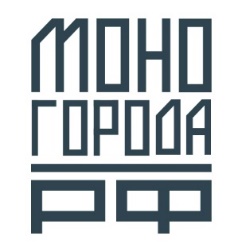 Об участии в проекте 
«Профстажировки 2.0» Главам администраций монопрофильных 
муниципальных образований Российской Федерации(по списку рассылки)